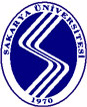 SİYASAL BİLGİLER FAKÜLTESİ DEKANLIĞIFİNANSAL EKONOMETRİ BÖLÜM BAŞKANLIĞINAAşağıda belirttiğim dersten  … / … / 20..... tarihinde yapılacak olan tek ders sınavına girmek istiyorum.	Gereğini saygılarımla arz ederim.Adı ve Soyadı:… / … / 20.....İMZAÖğrenci No:… / … / 20.....İMZABölümü:… / … / 20.....İMZATelefon No:… / … / 20.....İMZAAdresi:… / … / 20.....İMZA… / … / 20.....İMZA… / … / 20.....İMZADersin AdıYarı Yılı :Öğretim Elemanı   EK:Not Durum Belgesi